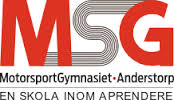 Information gällande alkohol-och drogtester vid särskilt känsliga utbildningar till elever och vårdnadshavare.Enligt Arbetsmiljölagen är skolan jämförbar med vilken arbetsplats som helst.Lagens ändamål är att förebygga psykisk och fysisk ohälsa, olycksfall samt att uppnå en god arbetsmiljö.Motorsportgymnasiet är en skola där det finns flera moment i undervisningen som är riskabla för elev och omgivning (verkstad, motorbana osv) och särskilt om droger eller alkohol finns involverade.APL (arbetsplatsplatsförlagd lärande) dvs praktiken är en viktig del i utbildningen och vägen ut i arbetslivet. Allt fler arbetsgivare vill försäkra sig om att deras anställda är drogfria, liksom de elever som kommer ut i verksamheten. Det är därför man utför drogtester på sin anställda och välkomnar tester på våra elever.Skolan med stöd av huvudman har huvudansvaret för arbetsmiljön och har beslutat att genomföra frivilliga drogtester då våra utbildningar ingår i s.k. särskilt känslig utbildning. Skolan kan inte tvinga någon att medverka till drogtest.Vi vädjar till att du som elev och ni som vårdnadshavare inser att det är ett viktigt verktyg för skolan i det drogförebyggande arbetet, men även ur säkerhetssynpunkt.Det är därför en förutsättning att du som elev är drog-och alkoholfri för att du ska kunna delta vid de praktiska utbildningsmomenten och för att kunna delta på din APL.Med vänlig hälsning,Biträdande rektor Henrik Johansson med personal.